УРА ПОБЕДЕ!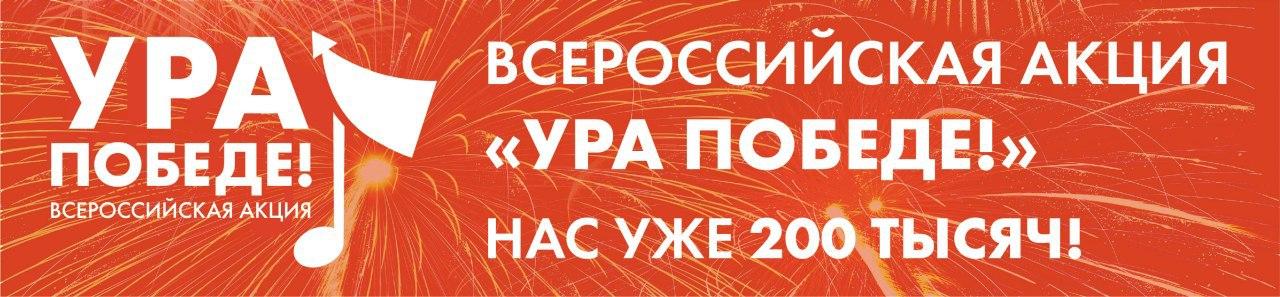 ​АКЦИЯ СТАРТОВАЛА 23 ФЕВРАЛЯ 2020 ГОДАhttps://www.may9.ru/events/ura-pobede/В каждой российской семье бережно хранится светлая память о подвиге участников Великой Отечественной войны. Отдать дань уважения ныне здравствующим ветеранам, почтить память павших, ощутить себя наследниками страны победителей в дни празднования поможет акция «Ура Победе!»: в интернете и на мобильных телефонах прозвучат мелодии военных лет и песни о Великой Отечественной войне. Условия участия в акции:Наличие мобильного телефона;Быть абонентом операторов — участников акции «Ура Победе!» (БИЛАЙН, ВОЛНАМОБАЙЛ, КРЫМТЕЛЕКОМ, МЕГАФОН, МТС, РОСТЕЛЕКОМ, ТЕЛЕ2, СЕВМОБАЙЛ и WIN MOBILE).Что можно будет получить, приняв участие в акции:Набрав «1945», можно предварительно прослушать и установить в качестве гудка и звонка своего телефона одну из мелодий песен военных лет.А вы знаете: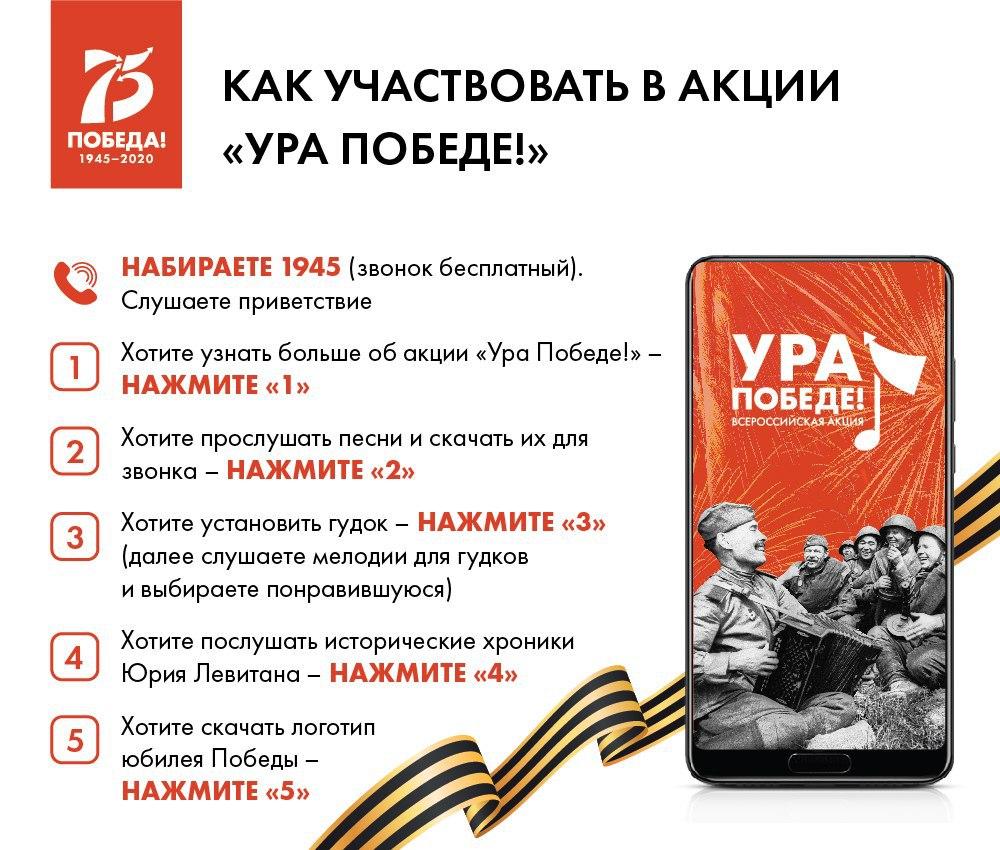 